Colegio Santa María de Maipú                                                             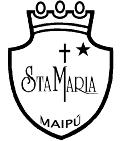 Departamento de Lenguaje. GUIA AUTOAPRENDIZAJE 1 LENGUA Y LITERATURA I ° MEDIOSNombre: ____________________________________ Iº Medio _____ Fecha: 16 – Marzo -2020Personajes, tipos de narradores y conflicto en una historiaRecordemos…TIPOS DE PERSONAJESSEGÚN SU IMPORTANCIA EN EL ACONTECER.
Personaje Principal: El o los personajes principales se destacan con respecto a los demás porque funcionan como integradores de la organización de los acontecimientos, por lo tanto, son parte estructurante de la acción y su participación no podría ser olvidada.
Los personajes principales pueden clasificarse a su vez en protagonistas y antagonistas.Personajes Secundarios: Son aquéllos que, sin tener un rol demasiado importante en el desarrollo de los acontecimientos, proporcionan un grado mayor de coherencia, comprensión y consistencia a la narración. Por lo general, estos personajes están vinculados a los principales, pero su participación también es individual y complementaria a la participación de los personajes principales.
Personajes Incidentales o Episódicos: Tal como lo dice su nombre, son personajes que no tienen una presencia permanente en los hechos. Su participación es un recurso para ordenar, exponer, entrabar, relacionar, coordinar y también retardar el desarrollo de los acontecimientos. Para complementar lo explicado, observe el siguiente link:https://www.youtube.com/watch?v=_2CWyWc57J0LOS NARRADORESEl narrador es creado por el autor y su configuración depende de las intenciones que posea. Es un ser ficticio, que se puede considerar como un "disfraz del autor para hacerse parte del mundo que está creando.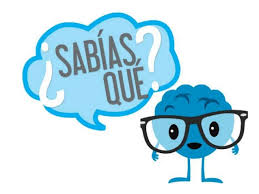 De acuerdo al grado de participación en la historia y conocimiento de los hechos narrados, podemos distinguir variados tipos de narradores.Según el grado de participación de los hechos:Narrador personaje: También se le conoce con el nombre de narrador homodiegético (ubicado dentro de la diégesis, o historia). En este caso, un personaje asume el papel de narrador y narra desde su perspectiva, por lo cual conoce los hechos desde su propia experiencia, como participante en ellos. De esta manera, su grado de conocimiento del mundo narrativo es parcial. Se reconocen tres tipos: - Narrador protagonista
- Narrador secundario o personaje
- Narrador testigo A- Narrador protagonista Considera el grado de participación en la historia. Con esto nos referimos al nivel de actuación que tiene dentro de lo contado. Cuenta los hechos en primera persona.Para poder actuar en los hechos, el narrador debe ser un personaje de la obra. El narrador relata la historia desde "dentro" de un personaje, que es el eje de la narración y a partir del cual vemos a los otros personajes. Si es el personaje central hablamos de narrador protagonista. Ejemplo:"Mucho tiempo he estado acostándome temprano. A veces apenas había apagado la bujía, cerrábanse mis ojos tan presto, que ni tiempo tenía para decirme: «Ya me duermo» . Y media hora después despertábame la idea de que ya era hora de ir a buscar el sueño; quería dejar el libro, que se me figuraba tener aún entre las manos, y apagar de un soplo la luz; durante mi sueño no había cesado de reflexionar sobre lo recién leído.B- Narrador secundario o personaje:El narrador secundario es un narrador que participa en la historia, o sea, es personaje, pero no posee la relevancia del protagonista. Generalmente narra lo que le acontece al personaje principal o protagonista. Participa de la acción, sin ser el eje de ella. C- Narrador testigoEs aquel que conoce los hechos porque los presenció, pero no participa directamente de la acción.Al igual que el narrador protagonista, narra en primera persona, sin embargo, asume un rol de segundo orden; lo que narra le ocurre a otro; se comporta más bien como un espectador del acontecer.Ejemplo:"... Lo vi desde que se zambulló en el río. Apechugó el cuerpo y luego se dejó ir corriente abajo, sin manotear, como si caminara pisando en el fondo. Después rebalsó la orilla y puso sus trapos a secar. Lo vi que temblaba de frío. Hacía aire y estaba nublado..."El Hombre, Juan Rulfo. 1.1.2- Narrador no personaje: Si el narrador no forma parte de la historia y cuenta los sucesos desde afuera, se denomina heterodigético (hetero = distinto). Este tipo de narrador utiliza la tercera persona gramatical y se caracteriza por poseer mayor distancia con los hechos narrados. Puede adoptar dos puntos de vista: omnisciencia (Narrador omnisciente) u objetivista (Narrador objetivista u observador).C- Narrador omniscienteEs aquel que sabe absolutamente todo lo que pasa en la obra, conoce la acción que relata de comienzo a fin, es capaz de adelantarse a los hechos, conoce a los personajes, tanto desde un punto de vista físico como psicológico y moral. Es capaz de hacer detalladas descripciones de los espacios, ambientes y circunstancias que rodean la narración. Narra en tercera persona gramatical.El que el narrador sea objetivo, quiere decir que no se compromete de ninguna manera con lo narrado, ni emocional, ni moral, ni política, ni culturalmente. El narrador solo se restringe a contar la historia.Ejemplo:"En el trecho final cargaron la urna cuatro hombres jóvenes como Sebastián, aunque no vigorosos  como lo fuera él antes de caer. Eran cuatro perfiles en ocre, aguzados como la cabeza del gavilán. Su  juventud naufragaba en las miradas tardas, en los desfiladeros de los pómulos, en los pliegues que  circundaban los ojos. Uno de ellos, primo hermano de Sebastián, había venido en burro desde Parapara. Los  otros tres eran de Ortiz y Carmen Rosa los conocía desde niños." Casas muertas, Miguel Otero S.Para complementar lo visto, observa el siguiente link:https://www.youtube.com/watch?v=YaEVCXcqaZs¿QUÉ ES EL CONFLICTO NARRATIVO?El conflicto narrativo es tal vez uno de los factores más importantes de la narración ya que justifica y motiva el hecho de contar algo. Conflicto quiere decir problema, combate, disputa, dificultad, complicación o pugna, y es justamente la función que cumple en el relato; romper con el orden y armonía. Generalmente, las narraciones no se tratan de la vida cotidiana común y corriente, al contrario, son sucesos fuera de lo normal que vienen a romper el equilibrio, de manera de crear una trama que justifique e inspire novelas y cuentos.ACTIVIDADLea a continuación y responda el siguiente texto de acuerdo a lo visto en la guía.La leyenda del espantapájarosÉrase una vez un espantapájaros que no tenía amigos, trabajaba en un campo de trigo, no era un trabajo difícil pero sí muy solitario, sin nadie con quien hablar sus días y sus noches se hacían eternas, lo único que podía hacer era mirar los pájaros, cada vez que pasaban él los saludaba, pero ellos nunca respondían, era como si le tuviesen miedo. Un día el espantapájaros hizo algo que estaba prohibido; les ofreció unas semillas, pero aun así ellos no querían saber nada. El espantapájaros se preguntaba por qué nadie quería ser su amigo. Así pasó el tiempo, hasta que una noche fría cayó a sus pies un cuervo ciego, el cuervo estaba tiritando y hambriento, el espantapájaros decidió cuidar de él. Tras varios días, el cuervo ciego mejoró. Antes de despedirse el espantapájaros preguntó por qué los pájaros nunca querían hacerse amigos de los espantapájaros y el cuervo explicó que el trabajo de los espantapájaros era asustar a los pobres pájaros que solo querían comer, eran unos seres malvados y despreciables, unos monstruos. Ofendido el espantapájaros le explicó que él no era malo a pesar de ser un espantapájaros. Una vez más el espantapájaros se quedó sin amigos. Esa misma noche decidió cambiar su vida, despertó a su amo y le dijo que quería otro oficio que ya no quería asustar más a los pájaros... Aterrorizado el amo despertó a todos los vecinos, les contó que su espantapájaros había cobrado vida y que esto solo podía ser obra del diablo. Cerca del molino, estaba el cuervo ciego, sus compañeros le explicaron que los vecinos de la aldea estaban quemando un molino donde se intentaba esconder un espantapájaros con una bufanda muy larga, el cuervo ciego entonces les explicó que ése era el espantapájaros bueno, el que le había salvado la vida. Conmocionados por la historia los cuervos quisieron salvar al espantapájaros, pero era demasiado tarde y ya no podían hacer nada. El espantapájaros murió quemado. Los cuervos esperaron hasta el amanecer, y cuando no había llamas se acercaron a los restos del molino, cogieron las cenizas del espantapájaros y volaron alto, muy alto, y desde lo más alto esparcieron las cenizas por el aire. El viento llevó las cenizas por toda la comarca. Las cenizas volaron junto con todos los pájaros y de esta manera, el espantapájaros nunca volvió a estar solo porque sus cenizas ahora volaban con sus nuevos amigos y en recuerdo de la trágica muerte del espantapájaros, el cuervo ciego y todos sus compañeros decidieron vestir de luto. Y por eso desde entonces, en memoria del espantapájaros todos los cuervos son negros.Desarrollo¿De qué se trata la historia?________________________________________________________________________________________________________________________________________________________________________________________________________________________________________________________________________________________________________________________________¿Quién es el personaje principal? Por qué________________________________________________________________________________________________________________________________________________________________________________________________________________________________________________________________________________________________________________________________¿Quiénes son los personajes secundarios?________________________________________________________________________________________________________________________________________________________________________________________________________________________________________________________________________________________________________________________________¿Qué tipo de narrador esta presente? Utilice una marca textual (frase del texto) para justificar su respuesta ________________________________________________________________________________________________________________________________________________________________________________________________________________________________________________________________________________________________________________________________¿Cuál es el conflicto de la historia?________________________________________________________________________________________________________________________________________________________________________________________________________________________________________________________________________________________________________________________________¿Por qué era tan solitario el espantapájaros?________________________________________________________________________________________________________________________________________________________________________________________________________________________________________________________________________________________________________________________________ObjetivosOA 1 Leer habitualmente para aprender y recrearse, y seleccionar textos de acuerdo con sus preferencias y propósitos. OA 3 y OA 8 Analizar las narraciones leídas para enriquecer su comprensión, considerando, cuando sea pertinente: El o los conflictos de la historia. Un análisis de los personajes que considere su relación con otros personajes, qué dicen, qué se dice de ellos, sus acciones y motivaciones, sus convicciones y los dilemas que enfrentan. La relación de un fragmento de la obra con el total. Cómo influye en el relato la narración en primera o tercera persona. 